Муниципальное казенное учреждение«Отдел  образования Ворошиловского района г.  Ростова-на-Дону»ПРИКАЗ20.03.2020г.					                                                    № ____О введении временной реализации образовательных программ начального общего, основного общего, среднего общего образования и дополнительных общеобразовательных программ с применением электронного обучения и дистанционных образовательных технологий в общеобразовательных учреждениях, расположенных на территории Ворошиловского районаВ соответствии с приказами Минпросвещения России от 17.03.2020 № 103 «Об утверждении временного порядка сопровождения реализации образовательных программ начального общего, основного общего, среднего общего образования, образовательных программ среднего профессионального образования и дополнительных общеобразовательных программ с применением электронного обучения и дистанционных образовательных технологий», от 17.03.2020 № 104 «Об организации образовательной деятельности в организациях, реализующих образовательные программы начального общего, основного общего и среднего общего образования, образовательные программы среднего профессионального образования, соответствующего дополнительного профессионального образования и дополнительные общеобразовательные программы, в условиях распространения новой коронавирусной инфекции на территории Российской Федерации», постановлением Главного государственного санитарного врача Российской Федерации от 18.03.2020 № 7 «Об обеспечении режима изоляции в целях предотвращения распространения COVID-19», письмами Минпросвещения России от 13.03.2020 № СК-150/03 «Об усилении санитарноэпидемиологических мероприятий в образовательных организациях», от 19.03.2020 № ГД-39/04 «О направлении методических рекомендаций», письмом Роспотребнадзора от 10.03.2020 № 02/3853-2020-27 «О мерах по профилактике новой коронавирусной инфекции (COVID-19)», во исполнение распоряжения Губернатора Ростовской области Голубева В.Ю. от 16.03 2020 № 43 «О введении режима повышенной готовности на территории Ростовской области и мерах по предотвращению распространения новой коронавирусной инфекции (2019nCoV)», приказа министерства общего и профессионального образования Ростовской области от 20.03.2020 № 213 «О введении временной реализации образовательных программ начального общего, основного общего, среднего общего образования, образовательных программ среднего профессионального образования и дополнительных общеобразовательных программ с применением электронного обучения и дистанционных образовательных технологий», приказа Управления образования города Ростова-на-Дону от 20.03.2020 № УОПР-144 «О введении в общеобразовательных учреждениях города Ростова-на-Дону временной реализации образовательных программ начального общего, основного общего, среднего общего образования и дополнительных общеобразовательных программ с применением электронного обучения и дистанционных технологий», в целях обеспечения санитарно-эпидемиологического благополучия обучающихся, предупреждения распространения новой коронавирусной инфекции (2019-nCoV), а также координации и поддержки деятельности общеобразовательных учреждений Ворошиловского района,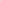 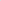 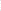 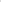 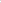 ПРИКАЗЫВАЮ:1. Руководителям образовательных организаций, расположенных на территории Ворошиловского района города Ростова-на-Дону:1.1. перейти с 30.03.2020 на реализацию образовательных программ начального общего, основного общего, среднего общего образования, образовательных программ дополнительных общеобразовательных программ с использованием электронного обучения и дистанционных образовательных технологий сроком до 12.04.2020 включительно;1.2. обеспечить разработку и утвердить в срок до 25.03.2020г. соответствующие локальные акты об организации дистанционного обучения;1.3. в срок до 26.03.2020 обеспечить информирование педагогических работников образовательных организаций о сроках и порядке перехода организации на реализацию образовательных программ с применением электронного обучения и дистанционных образовательных технологий;1.4. обеспечить оперативное отражение информации о системе организации образовательного процесса с применением электронного обучения и дистанционных образовательных технологий на официальном сайте образовательной организации;1.5. обеспечить информационное оповещение родительской общественности через создание доступных информационных каналов, а также путем размещения на сайте образовательной организации информационного письма о временном порядке реализации образовательной программы с применением дистанционных образовательных технологий;1.6. обеспечить проведение мониторинга технической оснащенности общеобразовательной организации для обеспечения образовательного процесса с использованием электронного обучения и дистанционных образовательных технологий до 24.03.2020;1.7.  обеспечить  ежедневый мониторинг хода образовательного процесса в образовательной организации с применением электронного обучения и дистанционных образовательных технологий;1.8. создать в организации телефонную «горячую линию» и «горячую линию» в информационно-телекоммуникационной сети «Интернет» обучающихся и их родителей (законных представителей) для оперативного решения технических проблем и консультирования при реализации образовательных программ начального общего, основного общего, среднего общего образования и дополнительных общеобразовательных программ с применением электронного обучения и дистанционных образовательных технологий, а также для обращений граждан по вопросам реализации образовательных программ начального общего, основного общего, среднего общего образования и дополнительных общеобразовательных программ Приказом по организации назначить ответственное лицо за ее функционирование и оказание информационно-методической поддержки;1.9. обеспечить в случае невозможности по объективным техническим причинам организации с 30.03.2020 до 12.04.2020 включительно реализации образовательных программ начального общего, основного общего, среднего общего образования с использованием электронного обучения и дистанционных образовательных технологий – организацию самоподготовки обучающихся с последующей промежуточной аттестацией, консультирование обучающихся; 1.10. обеспечить реализацию образовательных программ начального общего, основного общего, среднего общего образования и дополнительных общеобразовательных программ в полном объеме и корректировку календарного учебного графика; 1.11. организовать доступ педагогическим работникам общеобразовательных организаций для размещения учебно-методических и контрольно-измерительных материалов в информационно-образовательной среде через локальную сеть (при наличии) и Интернет; 1.12. обеспечить доступ обучающихся к электронной информационно-образовательной среде общеобразовательных учреждений (при наличии), ознакомление обучающихся с перечнем образовательных ресурсов по осваиваемой образовательной программе, специализированных ресурсов Интернет и иных информационных источников Сети (электронные библиотеки, банки данных и др.); 1.13. обеспечить контроль обратной связи с обучающимися посредством электронной почты, мессенджеров и социальных сетей, через официальные ресурсы, собеседования в режиме систем он-лайн общения;1.14. при необходимости организовать в общеобразовательных учреждениях работу дежурных групп для обучающихся 1-4-х классов численностью не более 15 человек, обеспечив проведение санитарно-эпидемиологических (профилактических) мероприятий. 1.15. Провести мониторинг количества обучающихся, планирующих посещение дежурных групп (1-4 классы) и предоставить результаты в районный отдел образования до 24.03.2020. 1.16. Обеспечить информирование родителей (законных представителей) обучающихся образовательных организаций по данному вопросу, разместив информацию и телефоны «горячей линии» на сайте общеобразовательного учреждения в информационно-телекоммуникационной сети «Интернет».2. Главному специалисту отдела образования (Чернечиковой Л. З.): 2.1. Довести настоящий приказ до сведения руководителей общеобразовательных учреждений города Ростова-на-Дону. 2.2. Осуществить контроль за реализацией общеобразовательными учреждениями образовательных программ в полном объеме. 2.3. Организовать взаимодействие общеобразовательных учреждений района по использованию педагогическими работниками технических возможностей учреждений для обеспечения качественного образовательного процесса с использованием электронного обучения и дистанционных образовательных технологий. 2.4. Обеспечить контроль информирования родителей (законных представителей) обучающихся общеобразовательных организаций района по данному вопросу. 2.5. Обеспечить работу телефонной «горячей линии» и «горячей линии» в информационно-телекоммуникационной сети «Интернет» для общеобразовательных организаций при реализации программ начального общего, основного общего, среднего общего образования и дополнительных общеобразовательных программ с применением электронного обучения. 4. Подготовку сводной информации по количественному составу обучающихся района, посещающих дежурные группы (1-4 классы), с целью обеспечения организации горячего питания и контроль исполнения настоящего приказа оставляю за собой.И.о. начальника отдела образования                                          Н. В. Стрелкова